Приложение №3Перепечи 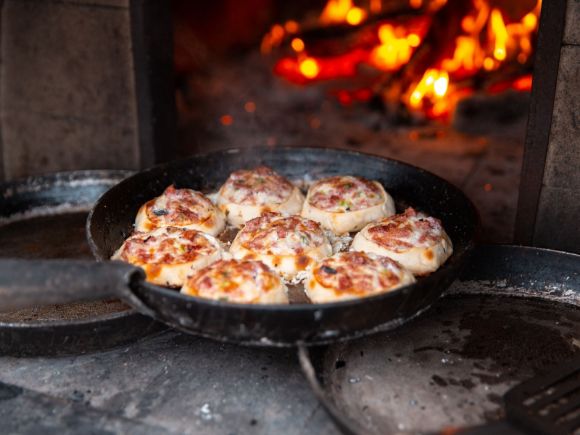 